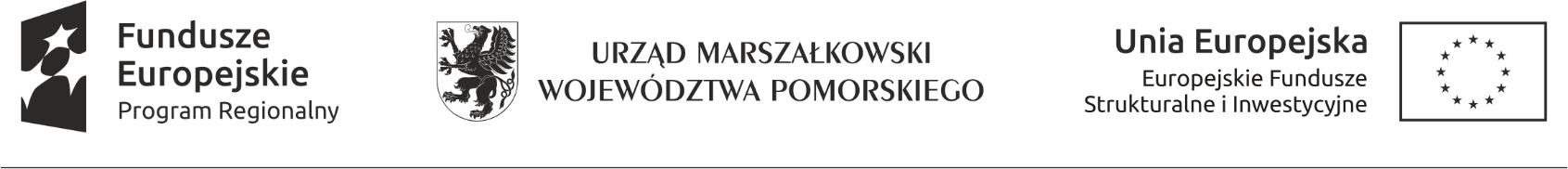 Załącznik nr 1a do Regulaminu uczestnictwaFORMULARZ REKRUTACYJNY DLA UCZNIÓW  „Kaszubskie żagle wiedzy”Wyjaśnienia: pkt. od 1 do 1c – należy wpisać dane rodzica/opiekuna prawnego dziecka (ucznia/uczennicy)pkt. od 2 do 32 – należy wpisać dane dot. dziecka (ucznia/uczennicy)Ja, niżej podpisany(a),.................................................................................................................................................................(Imię i nazwisko orazPESEL składającego oświadczenie)wyrażam zgodę na udział w projekcie pn. „Kaszubskie żagle wiedzy”, który jest współfinansowany przez Unię Europejską ze środków Europejskiego Funduszu Społecznego realizowanego w ramach Regionalnego Programu Operacyjnego Województwa Pomorskiego na lata 2014-2020,Oś Priorytetowa 03 Działanie 03.02, Poddziałanie 03.02.01.mojego syna / mojej córki…………..……………………………………………………………………………………………(imię i nazwisko dziecka, PESEL dziecka)Jednocześnie oświadczam, że: Zostałem/am poinformowany/a, że projekt „Kaszubskie żagle wiedzy” jest współfinansowany przez Unię Europejską ze środków Europejskiego Funduszu Społecznego w ramach Regionalnego Programu Operacyjnego Województwa Pomorskiego na lata 2014-2020.Zapoznałem/am się z postanowieniami Regulaminu uczestnictwa w projekcie i w pełni go akceptuję. Przedstawione przeze mnie w Formularzu rekrutacyjnym dane są prawdziwe i odpowiadają stanowi faktycznemu na dzień podpisania niniejszej deklaracji. Jestem świadomy/a odpowiedzialności, jaką ponoszę w przypadku podania nieprawdziwych danych.  Wyrażam zgodę na gromadzenie, przetwarzanie i przekazywanie danych osobowych, wyłącznie w celach związanych z realizacją projektu, zgodnie z Ustawą z dnia 10 maja 2018 r.  o ochronie danych osobowych Dz. U. 2018. poz. 1000, z późniejszymi zmianami.Deklaruje uczestnictwo mojego dziecka we formach wsparcia przewidzianych dla uczniów.Moje dziecko spełnia kryterium kwalifikowalności uprawniające do udziału w projekcie.Wyrażam zgodę/Nie wyrażam zgody* na ewentualne nieodpłatne wykorzystanie wizerunku mojego dziecka w działaniach informacyjno - promocyjnych związanych z realizacją projektu „Kaszubskie żagle wiedzy”.Data…………………..…………                                             …………………………………………………………………                                                                                                                                     (czytelny podpis rodzica/opiekuna prawnego)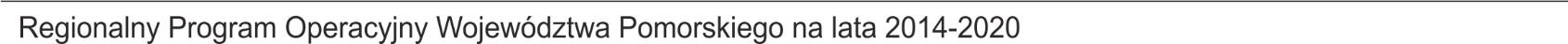 L.p.Nazwa1.Imię i nazwisko rodzica/opiekuna prawnego1a.Adres zamieszkania1b.Tel. Kontaktowy z rodzicem/opiekunem prawnym1c.e-mail2.Forma wsparcia ucznia/uczennicy w ramach projektuZadanie nr 1. Zajęcia pozalekcyjne z zakresu edukacji morskiej i żeglarskiej Zadanie nr 2. Wyjazd edukacyjnyZadanie nr 3. Zajęcia żeglarskie na przystaniZadanie nr 4. Zajęcia prowadzone metodą projektu edukacyjnego „Żeglujemy po wiedzę”Zadanie nr 5. Doradztwo zawodoweZadanie nr 6. Obóz żeglarski3.Imię i nazwisko dziecka zgłaszanego do udziału w projekcie4.Kraj5.Nazwa Szkoły do której uczęszcza dziecko6.Klasa do której uczęszcza dziecko7.Pesel8.Płeć9.Datai miejsce urodzenia10.Wiek w chwili przystępowania do projektu11.Województwo12.Powiat13.Gmina14.Miejscowość15.Ulica16.Nr budynku17.Nr lokalu18.Kod pocztowy19.Telefon kontaktowy z uczniem20.Adres e-mail21.Osoba bezdomna lub dotknięta wykluczeniem z dostępu do mieszkańTakNie25.Osoba należąca do mniejszości narodowej lub etnicznej, Migrant, Osoba obcego pochodzeniaTakNieOdmowa podania informacji26.Osoba z niepełnosprawnościamiTakNieOdmowa podania informacji27.Osoba w innej niekorzystnej sytuacji społecznej (innej niż wymienione powyżej)TakNieOdmowa podania informacji